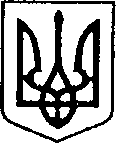 УКРАЇНАЧЕРНІГІВСЬКА ОБЛАСТЬН І Ж И Н С Ь К А    М І С Ь К А    Р А Д АВ И К О Н А В Ч И Й    К О М І Т Е ТР І Ш Е Н Н Явід                                                  м. Ніжин		                             № Про розгляд матеріалівкомісії з питань захисту прав дитиниВідповідно до статей 34, 42, 51, 52, 53, 59, 73 Закону України «Про місцеве самоврядування в Україні», Регламенту виконавчого комітету Ніжинської міської ради, затвердженого рішенням виконавчого комітету Ніжинської міської ради Чернігівської області VII скликання від 11 серпня 2016 року №220 (зі змінами), розглянувши заяви громадян та клопотання служби у справах дітей, виконавчий комітет міської ради вирішив:На підставі статей 176, 177 Сімейного кодексу України, статей 17, 18 Закону України «Про охорону дитинства», статті 12 Закону  України «Про основи соціального захисту бездомних осіб і безпритульних дітей», статті 32 Цивільного кодексу України дозволити: ПІБ представляти інтереси малолітнього ПІБ, 12.11.2006 р.н.,  при підписанні договору про внесення змін до договору оренди земельної ділянки площею 0,0363 га за адресою: (конфіденційна інформація). ПІБ представляти інтереси малолітнього ПІБ, 12.11.2006 р.н.,  при підписанні договору про внесення змін до договору оренди земельної ділянки площею 0,1284 га за адресою: (конфіденційна інформація).У зв’язку зі зміною підстав для надання статусу дитини, позбавленої батьківського піклування, ПІБ, 21.01.2015 р.н., внести зміни до п.4   рішення виконавчого комітету Ніжинської міської ради №84 від 20.04.2017 року «Про розгляд матеріалів комісії з питань захисту прав дитини» та читати його в такій редакції:«4. На підставі Закону України «Про забезпечення організаційно-правових умов соціального захисту дітей-сиріт, дітей, позбавлених батьківського піклування» та згідно постанови Кабінету Міністрів України від 24.09.2008 року №866 «Питання діяльності органів опіки та піклування пов’язані із захистом прав дитини» встановити малолітньому ПІБ, 21.01.2015 р.н., статус дитини, позбавленої батьківського піклування, оскільки мати, ПІБ, позбавлена батьківських прав відповідно до заочного рішення Ніжинського міськрайонного суду Чернігівської області від 23.02.2017 року справа (конфіденційна інформація). Батько, ПІБ, позбавлений батьківських прав відповідно до рішення Ніжинського міськрайонного суду Чернігівської області від 10.07.2020 року справа (конфіденційна інформація). Дитина влаштована у прийомну сім’ю ПІБ, мешканки м. Ніжин, вулиця(конфіденційна інформація) (рішення виконавчого комітету Ніжинської міської ради №122 від 08.06.2017 року)».На підставі статей 243, 244 Сімейного кодексу України, статей 58, 61, 62, 63 Цивільного кодексу України, пунктів 2.1, 2.2, 2.4, 3.1 Правил опіки та піклування призначити ПІБ опікуном над малолітньою ПІБ, 11.04.2008 р.н., яка має статус дитини, позбавленої батьківського піклування, та видати їй  посвідчення опікуна.4. Начальнику служби у справах дітей Рацин Н.Б. забезпечити оприлюднення даного рішення на офіційному сайті міської ради протягом 5 робочих днів з дня його прийняття.5. Контроль за виконанням рішення покласти на заступника міського голови з питань діяльності виконавчих органів ради Алєксєєнка І.В.Міський голова                                                                             А. ЛІННИКПояснювальна запискадо проекту рішення «Про розгляд матеріалів комісії з питань захисту прав дитини»Відповідно до статей 34, 42, 51, 52, 53, 59, 73 Закону України «Про місцеве самоврядування в Україні», Регламенту виконавчого комітету Ніжинської міської ради, затвердженого рішенням виконавчого комітету Ніжинської міської ради Чернігівської області VII скликання від 11 серпня 2016 року №220, виконавчий комітет міської ради має право розглядати питання щодо правових засад захисту прав малолітніх (неповнолітніх) дітей.Проект рішення складається з трьох розділів:Розділ І. З метою захисту прав та інтересів малолітніх та неповнолітніх дітей, на підставі статей 176, 177  Сімейного кодексу України, статей 17, 18 Закону України «Про охорону дитинства», статті12 Закону  України «Про основи соціального захисту бездомних осіб і безпритульних дітей», статті 32 Цивільного кодексу України виконавчий комітет, як орган опіки та піклування, дає згоду на вчинення правочинів з майном, право власності чи право на користування яким мають діти.Розділ ІІ. На підставі ст. ст. 243, 244 Сімейного кодексу України, ст.ст. 58, 61, 62, 63 Цивільного кодексу України, п.2.1, 2.2, 2.4, 3.1 Правил опіки та піклування виконавчий комітет, та згідноп.42 постанови Кабінету Міністрів України від 24.09.2008 р. № 866 «Питання діяльності органів опіки та піклування, пов’язаної із захистом прав дитини» виконавчий комітет, як орган опіки та піклування, призначає опіку (піклування) над дитиною яка має статус дитини-сироти, дитини, позбавленої батьківського піклування.	Розділ ІІІ. На підставі ст. ст. 243, 244 Сімейного кодексу України, ст.ст. 58, 61, 62, 63 Цивільного кодексу України, п.2.1, 2.2, 2.4, 3.1 Правил опіки та піклування виконавчий комітет, та згідноп.42 постанови Кабінету Міністрів України від 24.09.2008 р. № 866 «Питання діяльності органів опіки та піклування, пов’язаної із захистом прав дитини» виконавчий комітет, як орган опіки та піклування, призначає опіку (піклування) над дитиною яка має статус дитини-сироти, дитини, позбавленої батьківського піклування.Даний проект рішення містить інформацію, яка належить до конфіденційної та  без згоди осіб, яких вона стосується, опублікуванню не підлягає відповідно до статті 32 Конституції України, статей 301, 302 Цивільного кодексу України, Закону України «Про доступ до публічної інформації» №2939-VI від 13.01.2011р., «Про захист персональних даних» №2297-VI від 01.06.2010 р. Проект рішення оприлюднений на сайті Ніжинської міської ради з 08.09.2019 р.Даний проект рішення потребує дострокового розгляду, оскільки містить питання соціально-правового захисту дітей.Враховуючи вищевикладене, проект рішення «Про розгляд матеріалів комісії з питань захисту прав дитини» може бути розглянутий на засіданні виконавчого комітету з позитивним вирішення питанням.Доповідати проект рішення «Про розгляд матеріалів комісії з питань захисту прав дитини» на засіданні виконавчого комітету Ніжинської міської ради буде начальник служби у справах дітей Рацин Н.Б.Заступник міського голови                                               І. АЛЄКСЄЄНКО